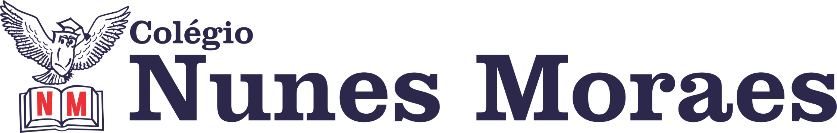 “Hoje sorria muito e encare tudo com otimismo.”Boa quinta-feira para você!1ª aula: 7:20h às 8:15h – MATEMÁTICA – PROFESSOR: RICARDO BENTOO link será disponibilizado no grupo de whatsApp dos alunos.1º passo: Explicação do conteúdo através do link:2º passo: Resolução das questões 1, 2, 3, 4 e 5 das páginas 77 e 78 (Apostila SAS 2).3º passo: Acompanhe a correção pelo  Meet.Durante a resolução dessas questões o professor Ricardo vai tirar dúvidas no chat/whatsapp(92705207 Faça foto das atividades que você realizou e envie para coordenação Eugênia (9.91058116)Essa atividade será pontuada para nota.2ª aula: 8:15h às 9:10h – PORTUGUÊS – PROFESSORA: MONNALYSA FONTINELEO link será disponibilizado no grupo de whatsApp dos alunos.1º passo: explicação e resolução páginas 74 a 76 (questões 1 a 5).Problemas para acessar o meet? Avise a coordenação e siga os passos pedidos. Link extra : https://www.youtube.com/watch?v=fyFTUHTl2JsDurante a resolução dessas questões a professora Monnalysa vai tirar dúvidas no chat/whatsapp (91839273)Faça foto das atividades que você realizou e envie para coordenação Eugênia (9.91058116)Essa atividade será pontuada para nota.
Intervalo: 9:10h às 9:30h3ª aula: 9:30h às 10:25h – MATEMÁTICA – PROFESSOR: RICARDO BENTOO link será disponibilizado no grupo de whatsApp dos alunos.1º passo: Explicação do conteúdo através do link: 2º passo: Resolução das questões 6 e 7 da página   78 e questões  2 e 3 das páginas 47 e 48 (Suplementar 2). 3º passo: Acompanhe a correção da atividade pelo Meet.Durante a resolução dessas questões o professor Ricardo vai tirar dúvidas no chat/whatsapp (992705207)Faça foto das atividades que você realizou e envie para coordenação Eugênia (9.91058116)Essa atividade será pontuada para nota.4ª aula: 10:25h às 11:20h – PORTUGUÊS – PROFESSORA: MONNALYSAO link será disponibilizado no grupo de whatsApp dos alunos.1º passo: explicação e resolução páginas 76 a 78 (questões 6 a 11).CASA: resolver atividade em pdf no caderno (perguntas e respostas). O aluno pode imprimir a atividade para resolver.Problemas para acessar o meet? Avise a coordenação e siga os passos pedidos. A professora colocará a correção da atividade no final da aula no grupo. Link extrahttps://www.youtube.com/watch?v=EovFaKeV4rQDurante a resolução dessas questões a professora Monnalysa vai tirar dúvidas no chat/whatsapp (91839273)Faça foto das atividades que você realizou e envie para coordenação Eugênia (9.91058116)Essa atividade será pontuada para nota.PARABÉNS POR SUA DEDICAÇÃO!